You’re looking for smart ways to give support to the United Church ministry that you love! Not only can a securities donation make an even bigger difference to [[insert the name of your congregation]], it can also reduce how much you owe at tax time, as it eliminates any capital gains tax. That means more money to fund seniors’ ministry, music programs, food banks, refugee sponsorships, roofs, ramps, cutting edge technology [[include any other programs special to your congregation]] and more! The United Church of Canada Foundation can facilitate your gift now: https://bit.ly/GiftsofSecurities 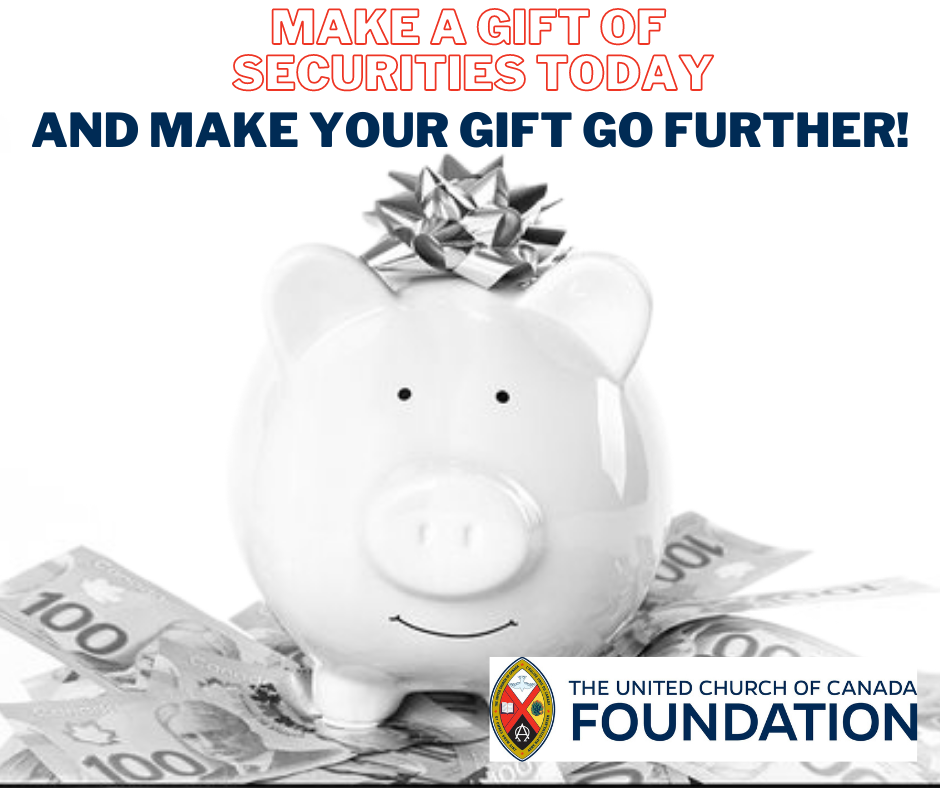 